Латий Максим ВасильевичDocuments and further information:Начал свою трудовую деятельность рано 27..07.92.г. был принят ученикомв слесаря ремонтника  по наладке металорежущего оборудования в цех №140 Н.П.О."Машпроэкт "25.01.93. за 6 месяцев прилежного отношения к роботе  был присвоен 3 разряд наладчика  металорежущего оборудования.1995-97.г. служил в армии.2000-03.г.учился в Николаевском политехническом техникуме на факультете монтаж и проэктирование судовых машин и механизмов. Присвоена професия техник судомеханик.Общий стаж роботы на ПО "Заря - Машпроэкт" на должности по ремонту и наладке оборудования 10 лет.После окончания техникума принят на должность мастера цех №2 по ремонту всего заводского оборудования.Женат. Детей нет.Первий рейс согласен идти кадетом.Судимости не имею.Position applied for: Motorman 1st classDate of birth: 03.08.1976 (age: 41)Citizenship: UkraineResidence permit in Ukraine: NoCountry of residence: UkraineCity of residence: MykolayivContact Tel. No: +38 (098) 975-18-63E-Mail: L27959@bigmir.netU.S. visa: NoE.U. visa: NoUkrainian biometric international passport: Not specifiedDate available from: 05.03.2009English knowledge: ModerateMinimum salary: 1500 $ per month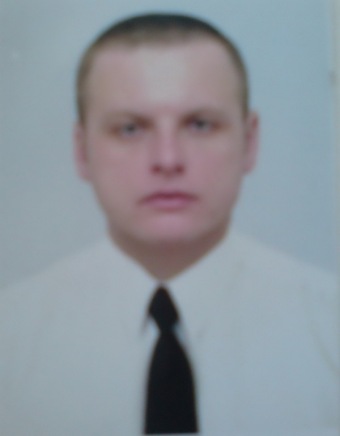 